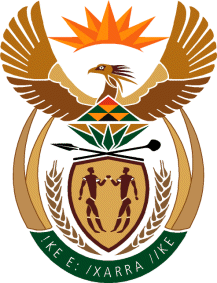 MINISTRY:HUMAN SETTLEMENTS, WATER AND SANITATIONNATIONAL ASSEMBLYQUESTION FOR WRITTEN REPLYQUESTION NO.: 1703	DATE OF PUBLICATION: 4 JUNE 2021Mr M J Cuthbert (DA) to ask the Minister of Human Settlements, Water and Sanitation:(1)	What (a) are the time frames for the completion of the Alliance Extension 9 Housing Project in Ward 71 in the City of Ekurhuleni and (b) number of beneficiaries have been approved for the specified project;(2)	 whether she will provide Mr M J Cuthbert with a detailed list of the names of the beneficiaries who were approved for the project; if not, why not; if so, (a) on what date and (b) what are the relevant details;(3)	what (a) number of residents were declined for the project, (b) were the reasons for them being declined and (c) alternatives are given by her department to assist residents who have been declined from benefiting from the project?					NW1912EREPLY: (1)(a)	The Gauteng Provincial Department of Human Settlements indicated that the housing project referred to is Alliance Extension 1 and not Alliance Extension 9, and that the project will be completed by 30 June 2021.  (b)  	A total of 410 beneficiaries have been approved for the project to date. (2)(a)	The detailed beneficiary list of the project contain confidential information which cannot be made public. It includes the following information:First names  and surname of beneficiaryHousing Subsidy System StatusDate subsidy approvedSite numberTownship – Alliance extension 1(b)  	Approval dates of individual subsidy applications are reflected in the information which I had already indicated in (a) above that it is confidential.  (3)(a)	The total number of beneficiaries declined is 98.  (b) 	The applicants were declined for the following reasons:Some of the applicants did not declare their monthly income;Some of the applicants did not declare their marital statuses;Incorrect and missing information on subsidy applications (Beneficiaries are contacted to submit the correct and complete information), andApplicants who have already previously benefitted from government housing subsidiesIt was established that some of the applicants already own property.(c)	The applicants that were declined as a result of their monthly income being more than the maximum R3 501.00 were advised to apply for other interventions/ programs such as the Finance Linked Individual Subsidy Programme (FLISP), Affordable Rental Housing and/or the Rapid Land Release Programme (RLRP).